MIDWEST CROSSROAD CHORUS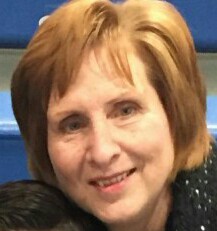 Candy SkedelA 42 year member of Sweet Adelines, all of them with the Midwest Crossroad Chorus.  Candy has been baritone section leader most of those years, and brings her no-nonsense, get-it-done personality to the table.  She is responsible for obtaining our obscure costumes and accessories, in a budget-friendly way, and helps bring our character performances to life tastefully and memorably.